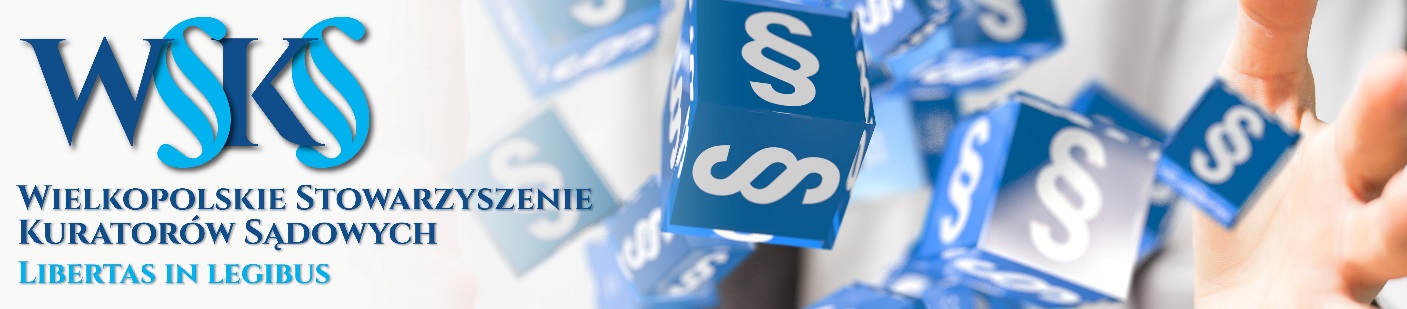 RAMOWY PROGRAM szkolenia organizowanego przez WSKS w Mielniew dniach 18 maja – 20 maja 2022 r.        „ Wybrane zagadnienie z pracy kuratora sądowego. Teoria i praktyka ”.    Dzień I –  18 maja 2022 rokudo godz. 8.30 - 12.30 - przyjazd i zakwaterowanie uczestników szkolenia (w recepcji ośrodka)12.30– 13.30 - obiad13.30 – 13.45  Otwarcie szkolenia i powitanie gości.                        Wojciech Mroczkowski –Prezes Zarządu WSKS   13.45 – 14.30  Wykład inauguracyjny                         „Projekt nowelizacji ustawy o kuratorach sądowych”.                        Grzegorz Kozera – Przewodniczący Krajowej Rady Kuratorów,                         Kurator Okręgowy Sądu Okręgowego w Częstochowie;14.30 – 15.15 Informacja oraz  prezentacje multimedialne związane z działalnością Kuratorskiej Służby Sądowej realizowane                         w ramach WSKS – dobre praktyki.15.15 – 15.30 -  Przerwa kawowa15.30 – 18.00 Walne Zgromadzenie WSKS.20.00 - Uroczysta kolacja.Dzień II – 19 maja 2022 roku8.15 – 9.45 -  śniadanieSesja 110.00 – 10.45 „Porwania rodzicielskie z perspektywy  zadań kuratorów sądowych”                        Grzegorz Kozera – Przewodniczący Krajowej Rady Kuratorów,                        Kurator Okręgowy Sądu Okręgowego w Częstochowie10.45 – 11.30 „ Ślady entomologiczne”.                       dr Paweł Leśniewski, Katedra Kryminalistyki Akademii Nauk Stosowanych im. Stanisława Staszica w Pile  11.30 – 12.15 „ Sprawcy przestępstw seksualnych – ciemna strona oddziaływań w systemie probacji”.                        dr Michał Szykut –  Katedra Kryminalistyki Akademii Nauk Stosowanych im. Stanisława Staszica w Pile;              12.15 – 12.30 - Przerwa kawowa12.30 – 13.00 „Bliżej rodziny – program resocjalizacji sprzyjający readaptacji społecznej w obszarze integracji rodzin, a zwłaszcza                                                                         roli ojca”.                         kpt. Tomasz Kilarski, Zakład Karny w Koziegłowach; 13.00 – 13.30  „Znaczenie pomocy postpenitencjarnej świadczonej w zakładach karnych w przebiegu procesu readaptacji społecznej.                                        Współpraca Kuratorskiej Służby Sądowej z Służbą Więzienną w okresie pandemii”                        ppłk Filip Skubel – starszy specjalista Biura Penitencjarnego Centralnego Zarządu Służby Więziennej w Warszawie;13.30  – 14.30 - obiadSesja 214.30 – 15.00  „ Obserwatorium zagrożeń dla ludzi młodych –  Koncepcje i dotychczasowe przedsięwzięcia realizowane                                                                               we współpracy z kuratorską służbą sądową”                         nadkom. Szymon Witczak – ekspert |Wydziału Prewencji Komendy Wojewódzkiej Policji w Poznaniu;15.00 – 15.30 „ Transformacja wykonywania kary ograniczenia wolności – perspektywa relacji pomiędzy Samorządem Lokalnym,                                          a  Sądem Rejonowym.”                         Sławomir Tutakowski – Kierownik Wydziału Spraw Społecznych w Urzędzie Miejskim w Lęborku;15.30 – 16.15 „ Konsultacje z zakresu prawa karnego, prawa karnego wykonawczego i systemu dozoru elektronicznego”.                       SSA Grzegorz Nowak – II Wydział Karny w Sądzie Apelacyjnym w Poznaniu,                       SSO Janusz Śniatecki – Przewodniczący V Wydziału Penitencjarnego i Nadzoru nad Wykonywaniem                        Orzeczeń Karnych w Sądzie Okręgowym w Poznaniu;                       ppłk Filip Skubel – starszy specjalista Biura Penitencjarnego Zarządu Służby Więziennej w Warszawie16.15 – 17.00 „ Konsultacje z zakresu Kodeksu Rodzinnego i Opiekuńczego, Ustawy o postępowaniu w sprawach nieletnich,                       Organizacji i funkcjonowania Zakładów Poprawczych w |Polsce”.                          Grzegorz Kozera – Przewodniczący Krajowej Rady Kuratorów,                           Kurator Okręgowy Sądu Okręgowego w Częstochowie;                        Michał Nowak – Dyrektor Zakładu Poprawczego w Poznaniu;                        Witold Czubak – Zastępca Kuratora Okręgowego ds. Rodzinnych i Nieletnich Sądu Okręgowego w Kaliszu;17.00 – 17.45 „ Konsultacje z zakresu funkcjonowania i współpracy Kuratorskiej Służby Sądowej z Miejskimi Komisjami Rozwiązywania                          Problemów Alkoholowych, Zespołów Interdyscyplinarnych do Spraw Przeciwdziałania Przemocy w Rodzinie”.                         dr Sylwia Jabłońska – Dyrektor Wydziału Spraw Społecznych Urzędu Miejskiego w Gnieźnie, Wyższa Szkoła                            Mileniuim w Gnieźnie. 19.30 - kolacja.Dzień III – 20 maja 2022 roku8.15 – 9.45 -  śniadanie10.00 – 10. 45 „ Przemoc w rodzinie i jej charakterystyka. Współpraca Policji z Kuratorską Służbą Sądową. ”.                        podkom. Marcin Smuszkiewicz – Specjalista Wydziału Prewencji Komendy Wojewódzkiej Policji w Poznaniu;10.45 – 11.30  „ Rola kuratora w przygotowaniu osadzonych do zwolnienia z jednostki penitencjarnej”,                        kpt. Tomasz Kilarski, Zakład Karny w Koziegłowach 11.30 – 12.00 Podsumowanie szkolenia. Dyskusja i wnioski.12.00 – 12.15 Zakończenie szkolenia.                        Prezes Zarządu WSKS – Wojciech Mroczkowski.